Gouden Molen Menu3 gangen € 32.50, 4 gangen € 37.75 of 5 gangen € 43.90 per persoonGebraden Ganzenborst met in spek gebakken Medjool dadel gevuld met Ganzenlever en schuim van Maïs. (€12,50)Bijpassende wijn per glas, laat u verrassen en adviseren door onze medewerkersofGemarineerde zalm met linten van zoetzure Winterwortel en Komkommer, kwartelei en Sinaasappel mayonaise. (€12,25)Bijpassende wijn per glas, laat u verrassen en adviseren door onze medewerkers~~~Cappuccino van Wildbouillon met oesterzwammen en een loempia van Confit de Canard.(€ 11,50)Bijpassende wijn per glas, laat u verrassen en adviseren door onze medewerkers~~~Hertenbiefstuk met Rode kool, gepofte Rubens appel enkaneeljus. (€ 23.75)Bijpassende wijn per glas, laat u verrassen en adviseren door onze medewerkersofOp de huid gebakken Kabeljauwrugfilet met in room gestoofde prei en Peterselie olie.(€ 22,75)Bijpassende wijn per glas, laat u verrassen en adviseren door onze medewerkers~~~Dessert bestaand uit verschillende heerlijkheden samengesteld door onze Patissier. (€10.75)Wijnadvies: Noble House 2008 Beerenauslese Duitsland € 5.50ofCompote van Kweeperen met kwarkbavarois en ijs van gevuld Speculaas. (€ 9.25)Wijnadvies: Noble House 2008 Beerenauslese Duitsland € 5.50Seizoens menu € 25.75alleen per menu te bestellenCarpaccio van Albacore tonijn met salade, tomaat en Kruidendressing.~~~Rundersukade met Aardappelpuree, zuurkool en uitgebakken spek, stoofpeer en eigen jus.~~~Warme Apfelstrudel met boerenroomijs en een kaneel koekje.VoorgerechtenVoorgerechtenVoorgerechtenBouillabaisse met gepofte tomaat, Kabeljauw, Gamba, mosselen en Hollandse garnalen.€      10.75Tarte tatin van Witlof met schuim van Geitenkaas, salade en honing mayonaise. (vegetarisch gerecht)€11.25Salade met gekonfijte Gamba’s met gedroogde Proscuitto en geroosterde Pastinaak.        € 12.50Dungesneden Albacore tonijn met Gomasio (sesam zout), Wasabi kroepoek, gemarineerde shiitake en Gembermayonaise.        € 12.75Wildbouillon met verse Wintergroenten en kruiden.	 €     8.75Gebraden Ganzenborst met een in spek gebakken Medjool dadel gevuld met Ganzenlever en schuim van Maïs.€ 12.50Carpaccio van Ossenhaas met Salade, Parmezaanse kaas, pijnboompitten en truffelmayonaise.€   12.75Op het karkas gegaarde Wilde Eendenborst geglaceerd met zoethout jus, vijgenchutney en gestoofde Gieser Wildeman. €   13.50 HoofdgerechtenHoofdgerechtenHoofdgerechtenRisotto met Parmezaanse kaas, kruiden, gebakken Paddenstoelen en Tomatenbrood croutons. (vegetarisch gerecht)€    19.50Zalmfilet met citroen uit de oven, aardappelpuree en Schaaldierenschuim.   €    22.25Combinatie van op de huid gebakken gekweekte Zeebaarsfilet en Coquilles met puree van geroosterde Fles pompoen.   €   22.75Gebakken Tongscharfilet met crème van Knolselderij en Truffelsaus. €27.50Hertenbiefstuk met Rode kool, gepofte Rubens appel enkaneeljus.€23.75Fazantfilet met gestoofde zuurkool, rozijnen, jus van Kruidnagels en gedroogd spek.€26.75Gebakken Hazenrugfilet met rode biet en jus verrijkt met pure chocolade.Tournedos van “Bommelerwaards rund”, boter zachte ossenhaas met gebakken paddenstoelen en Portsaus.Voor kinderen hebben wij speciale kindergerechten, vraag naar de mogelijkheden, al onze gerechten worden vers bereid daardoor kan de wachttijd voor gezelschappen van méér dan acht personen wat langer zijn, zeker als de gewenste gerechten zeer gevarieerd zijn; wij vragen daarvoor uw begrip.Heeft u een andere voedingsgewoonte, dieet of allergie? Vraag naar de mogelijkheden.€€27.5028.50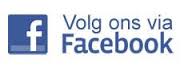 